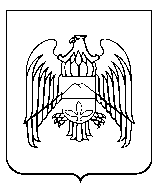 МИНИСТЕРСТВО ЭКОНОМИЧЕСКОГО РАЗВИТИЯ И ТОРГОВЛИКАБАРДИНО-БАЛКАРСКОЙ РЕСПУБЛИКИП Р И К А З  13 сентября 2011 года                   г. Нальчик 			                  №   95                                             Об утверждении порядка составления, утверждения и ведения бюджетной сметы казенных учреждений – получателей средств республиканского бюджета Кабардино-Балкарской Республики, подведомственных Министерству экономического развития и торговли Кабардино-Балкарской РеспубликиВо исполнение статьи 221 Бюджетного кодекса Российской Федерации и Приказа Минфина России от 20 ноября 2007 № 112н «Об общих требованиях к порядку составления, утверждения и ведения бюджетных смет казенных учреждений» п р и к а з ы в а ю:1. Утвердить прилагаемый Порядок составления, утверждения и ведения бюджетной сметы казенных учреждений - получателей средств республиканского бюджета Кабардино-Балкарской Республики, подведомственных Министерству экономического развития и торговли Кабардино-Балкарской Республики (далее – Порядок).2. Руководителям государственных учреждений, находящихся в ведении Министерства экономического развития и торговли Кабардино-Балкарской Республики, обеспечить выполнение требований Порядка, утвержденного п. 1 настоящего приказа.3. Контроль за исполнением данного приказа оставляю за собой.4. Настоящий приказ вступает в силу с 1 октября 2011 года.Министр                                                                                                А. МусуковСогласовано:Руководитель департамента электронных услуги систем управления:				                                                              М. ЧочаеваНачальник отдела правового обеспечения:					              М. ХамизовУтвержденприказом Министерстваэкономического развития и торговлиКабардино-Балкарской Республикиот 13 сентября  2011 года № 95Порядок составления, утверждения и ведения бюджетной сметы казенных учреждений – получателей средств республиканского бюджета Кабардино-Балкарской Республики, подведомственных Министерству экономического развития и торговли Кабардино-Балкарской РеспубликиНастоящий Порядок составления, утверждения и ведения бюджетной сметы казенных учреждений – получателей средств республиканского бюджета Кабардино-Балкарской Республики, подведомственных  Министерству экономического развития и торговли Кабардино-Балкарской Республики (далее – Порядок) разработан в соответствии с бюджетным законодательством Российской Федерации и определяет общие правила по составлению, утверждению и ведению бюджетных смет (далее - смета), а также внесению изменений в бюджетную смету казенных учреждений - получателей средств республиканского бюджета Кабардино-Балкарской Республики, подведомственных Министерству экономического развития и торговли Кабардино-Балкарской Республики (далее - учреждения), в соответствии со статьей 221 Бюджетного кодекса Российской Федерации и Приказом Минфина России от 20 ноября 2007 г. № 112н «Об общих требованиях к порядку составления, утверждения и ведения бюджетных смет казенных учреждений».I. Общие требования к составлению и утверждению сметСоставлением сметы в целях настоящего порядка является установление объема и распределения направлений расходования средств бюджета на основании доведенных до учреждения в установленном порядке бюджетных ассигнований и лимитов бюджетных обязательств по расходам бюджета на принятие и (или) исполнение бюджетных обязательств по обеспечению выполнения функций учреждения на период одного финансового года.Показатели сметы формируются в разрезе кодов классификации расходов бюджетов бюджетной классификации Российской Федерации с детализацией до кодов статей (подстатей) соответствующих групп (статей) классификации операций сектора государственного управления (далее - КОСГУ). В смете приводятся только те коды классификации расходов бюджетов бюджетной классификации Российской Федерации, по которым учреждение предусматривает затратыСмета составляется учреждением ежегодно на очередной финансовый год в течение десяти дней со дня получения уведомлений о бюджетных ассигнованиях и лимитах бюджетных обязательств по расходам республиканского бюджета Кабардино-Балкарской Республики по форме согласно приложению № 1 к настоящему Порядку и представляется в двух экземплярах на утверждение Министерству экономического развития торговли Кабардино-Балкарской Республики (далее - главному распорядителю).К представленной на утверждение смете прилагаются обоснования (расчеты) плановых сметных показателей, использованных при формировании сметы, являющиеся неотъемлемой частью сметы.В целях формирования сметы учреждения на очередной финансовый год на этапе составления проекта бюджета на очередной финансовый год (на очередной финансовый год и плановый период) учреждение представляет проект сметы на очередной финансовый год по форме согласно приложению № 2 к настоящему Порядку в сроки, устанавливаемые главным распорядителем.Смета учреждения утверждается руководителем главного распорядителя. Один экземпляр сметы остается у главного распорядителя, второй экземпляр - возвращается в учреждение для исполнения.Действие утвержденных смет прекращается по окончании текущего финансового года.II. Общие требования к ведению сметы учрежденияВедением сметы в целях настоящего порядка является внесение изменений в смету в пределах доведенных учреждению в установленном порядке объемов соответствующих лимитов бюджетных обязательств.При необходимости в течение года учреждения могут вносить главному распорядителю предложения по изменению сметы не чаще одного раза в квартал, в четвертом квартале не позднее - 30 ноября текущего финансового года.Внесение изменений в смету осуществляется путем утверждения изменений показателей сметы - сумм увеличения, отражающихся со знаком «плюс» и (или) уменьшения, отражающихся со знаком «минус» объемов сметных назначений:- изменяющих объемы сметных назначений в случае изменения доведенного учреждению в установленном порядке объема лимитов бюджетных обязательств;- изменяющих распределение сметных назначений по кодам классификации расходов бюджетов бюджетной классификации Российской Федерации (кроме кодов КОСГУ), требующих изменения показателей бюджетной росписи главного распорядителя средств бюджета и лимитов бюджетных обязательств;- изменяющих распределение сметных назначений по кодам КОСГУ, не требующих изменения показателей бюджетной росписи главного распорядителя средств бюджета и утвержденного объема лимитов бюджетных обязательств;- изменяющих распределение сметных назначений по кодам КОСГУ, требующих изменения утвержденного объема лимитов бюджетных обязательств.Изменения показателей сметы составляются учреждением по форме, согласно приложению № 3 к настоящему Порядку и представляются в двух экземплярах на утверждение главному распорядителю.Главный распорядитель утверждает смету с изменениями показателей бюджетной росписи и лимитов бюджетных обязательств учреждениям после внесения в установленном порядке изменений в бюджетную роспись главного распорядителя средств бюджета и лимиты бюджетных обязательств.______________Приложение № 1к приказу МинэкономразвитияКабардино-Балкарской Республикиот 13 сентября  2011 г. № 95                                                УТВЕРЖДАЮ                                ___________________________________________                                (наименование должности лица, утверждающего                                       бюджетную смету; наименование                                ___________________________________________                                   главного распорядителя (распорядителя)                                        бюджетных средств учреждения)                                ________________ __________________________                                    (подпись)       (расшифровка подписи)                                "____" ________________ 20__ г.                                                                  ┌───────┐                                                                  │ КОДЫ  │                                                                  ├───────┤                БЮДЖЕТНАЯ СМЕТА НА 20___ ГОД        Форма по ОКУД │0501012│                                                                  ├───────┤               от "____" ____________ 20___ г.               Дата │       │                                                                  ├───────┤                                                          по ОКПО │       │                                                                  ├───────┤    Получатель бюджетных средств ___________________   по Перечню │       │                                                       (Реестру)  │       │                                                                  ├───────┤    Распорядитель бюджетных средств ________________   по Перечню │       │                                                       (Реестру)  │       │                                                                  ├───────┤    Главный распорядитель бюджетных                               │       │    средств ________________________________________        по БК │       │                                                                  ├───────┤    Наименование бюджета ___________________________     по ОКАТО │       │                                                                  ├───────┤    Единица измерения: руб.                               по ОКЕИ │ 383   │                                                                  ├───────┤                                                           по ОКВ │       │                                                                  └───────┘                 (наименование иностранной валюты)─────────────┬──────┬─────────────────────────────────────────────────────┬────────────── Наименование│ Код  │ Код по бюджетной классификации Российской Федерации │    Сумма  показателя │строки├───────┬───────┬───────┬────────┬─────┬──────────────┼──────┬───────             │      │раздела│подраз-│целевой│  вида  │КОСГУ│     код      │  в   │  в             │      │       │дела   │статьи │расходов│     │аналитического│рублях│валюте             │      │       │       │       │        │     │показателя <*>│      │─────────────┼──────┼───────┼───────┼───────┼────────┼─────┼──────────────┼──────┼───────      1      │  2   │   3   │   4   │   5   │   6    │  7  │      8       │  9   │  10─────────────┼──────┼───────┼───────┼───────┼────────┼─────┼──────────────┼──────┼──────┐             │      │       │       │       │        │     │              │      │      │─────────────┼──────┼───────┼───────┼───────┼────────┼─────┼──────────────┼──────┼──────┤             │      │       │       │       │        │     │              │      │      │─────────────┴──────┼───────┼───────┼───────┼────────┼─────┼──────────────┼──────┼──────┤   Итого по коду  БК│       │       │       │        │     │              │      │      │   (по коду раздела)│       │       │       │        │     │              │      │      │                    └───────┴───────┴───────┴────────┴─────┴──────────────┼──────┼──────┤                                                                     Всего│      │      │                                                                          └──────┴──────┘    Руководитель учреждения                                                      ┌──────┐    (уполномоченное лицо)    ___________ _________ ____________   Номер страницы │      │                             (должность) (подпись) (расшифровка                  ├──────┤                                                     подписи)     Всего страниц  │      │                                                                                 └──────┘    Руководитель планово -   _________ _____________________    финансовой службы        (подпись) (расшифровка подписи)    Исполнитель              ___________ _________ ____________ ___________                             (должность) (подпись) (расшифровка  (телефон)                                                     подписи)    "____" ______________ 20__ г.    --------------------------------    <*> Код аналитического  показателя  указывается в случае, если порядкомсоставления,  ведения  и  утверждения  бюджетных смет, утвержденным главнымраспорядителем   бюджетных   средств,   указанный   код   предусмотрен  длядополнительной детализации расходов бюджета.Приложение № 2к приказу МинэкономразвитияКабардино-Балкарской Республикиот 13 сентября 2011 года № 95                                                УТВЕРЖДАЮ                                ___________________________________________                                (наименование должности лица, утверждающего                                       бюджетную смету; наименование                                ___________________________________________                                   главного распорядителя (распорядителя)                                        бюджетных средств учреждения)                                ________________ __________________________                                    (подпись)       (расшифровка подписи)                                "____" ________________ 20__ г.                                                                  ┌───────┐                                                                  │ КОДЫ  │                                                                  ├───────┤           ПРОЕКТ БЮДЖЕТНОЙ СМЕТЫ НА 20___ ГОД      Форма по ОКУД │0501014│                                                                  ├───────┤             от "____" ____________ 20___ г.                 Дата │       │                                                                  ├───────┤                                                          по ОКПО │       │                                                                  ├───────┤    Получатель бюджетных средств ___________________   по Перечню │       │                                                       (Реестру)  │       │                                                                  ├───────┤    Распорядитель бюджетных средств ________________   по Перечню │       │                                                       (Реестру)  │       │                                                                  ├───────┤    Главный распорядитель бюджетных                               │       │    средств ________________________________________        по БК │       │                                                                  ├───────┤    Наименование бюджета ___________________________     по ОКАТО │       │                                                                  ├───────┤    Единица измерения: руб.                               по ОКЕИ │ 383   │                                                                  ├───────┤                                                           по ОКВ │       │                                                                  └───────┘                 (наименование иностранной валюты)─────────────┬──────┬────────────────────────────────────────────┬──────────┬─────────────┬────── Наименование│ Код  │ Код по бюджетной классификации Российской  │Утверждено│Обязательства│Сумма, показателя  │строки│                 Федерации                  │    на    │             │всего             │      ├────┬───────┬───────┬─────┬─────┬───────────┤очередной ├──────┬──────┤(гр.             │      │раз-│подраз-│целевой│вида │КОСГУ│код        │финансовый│дейст-│прини-│10 +             │      │дела│дела   │статьи │рас- │     │аналитичес-│   год    │вующие│маемые│гр.             │      │    │       │       │ходов│     │кого       │          │      │      │11)             │      │    │       │       │     │     │показателя │          │      │      │             │      │    │       │       │     │     │<*>        │          │      │      │─────────────┼──────┼────┼───────┼───────┼─────┼─────┼───────────┼──────────┼──────┼──────┼──────      1      │  2   │ 3  │   4   │   5   │  6  │  7  │     8     │    9     │  10  │  11  │  12─────────────┼──────┼────┼───────┼───────┼─────┼─────┼───────────┼──────────┼──────┼──────┼──────┐             │      │    │       │       │     │     │           │          │      │      │      │─────────────┼──────┼────┼───────┼───────┼─────┼─────┼───────────┼──────────┼──────┼──────┼──────┤             │      │    │       │       │     │     │           │          │      │      │      │─────────────┴──────┼────┼───────┼───────┼─────┼─────┼───────────┼──────────┼──────┼──────┼──────┤    Итого по коду БК│    │       │       │     │     │           │          │      │      │      │   (по коду раздела)│    │       │       │     │     │           │          │      │      │      │                    └────┴───────┴───────┴─────┴─────┴───────────┴──────────┼──────┼──────┼──────┤                                                                       Всего│      │      │      │                                                                            └──────┴──────┴──────┘    Руководитель учреждения                                                               ┌──────┐    (уполномоченное лицо)    ___________ _________ ____________            Номер страницы │      │                             (должность) (подпись) (расшифровка                           ├──────┤                                                     подписи)              Всего страниц  │      │                                                                                          └──────┘    Руководитель планово -   _________ _____________________    финансовой службы        (подпись) (расшифровка подписи)    Исполнитель              ___________ _________ ____________ ___________                             (должность) (подпись) (расшифровка  (телефон)                                                     подписи)    "____" ______________ 20__ г.    --------------------------------    <*> Код аналитического  показателя  указывается в случае, если порядкомсоставления,  ведения  и  утверждения  бюджетных смет, утвержденным главнымраспорядителем   бюджетных   средств,   указанный   код   предусмотрен  длядополнительной детализации расходов бюджета.Приложение № 3к приказу МинэкономразвитияКабардино-Балкарской Республикиот 13 сентября 2011 года № 95                                                УТВЕРЖДАЮ                                ___________________________________________                                (наименование должности лица, утверждающего                                       бюджетную смету; наименование                                ___________________________________________                                   главного распорядителя (распорядителя)                                        бюджетных средств учреждения)                                ________________ __________________________                                    (подпись)       (расшифровка подписи)                                "____" ________________ 20__ г.                                                                  ┌───────┐                                                                  │ КОДЫ  │                                                                  ├───────┤         ИЗМЕНЕНИЕ N ___ ПОКАЗАТЕЛЕЙ БЮДЖЕТНОЙ СМЕТЫ        Форма │0501013│                           НА 20___ ГОД                   по ОКУД │       │                                                                  ├───────┤             от "____" ____________ 20___ г.                 Дата │       │                                                                  ├───────┤                                                          по ОКПО │       │                                                                  ├───────┤    Получатель бюджетных средств ___________________   по Перечню │       │                                                       (Реестру)  │       │                                                                  ├───────┤    Распорядитель бюджетных средств ________________   по Перечню │       │                                                       (Реестру)  │       │                                                                  ├───────┤    Главный распорядитель бюджетных                               │       │    средств ________________________________________        по БК │       │                                                                  ├───────┤    Наименование бюджета ___________________________     по ОКАТО │       │                                                                  ├───────┤    Единица измерения: руб.                               по ОКЕИ │ 383   │                                                                  ├───────┤                                                           по ОКВ │       │                                                                  └───────┘                 (наименование иностранной валюты)─────────────┬──────┬──────────────────────────────────────────────────┬─────────────── Наименование│ Код  │    Код по бюджетной классификации Российской     │    Сумма  показателя │строки│                    Федерации                     │  изменения             │      │                                                  │    (+, -)             │      ├───────┬───────┬───────┬─────┬─────┬──────────────┼───────┬───────             │      │раздела│подраз-│целевой│вида │КОСГУ│     код      │   в   │  в             │      │       │дела   │статьи │рас- │     │аналитического│рублях │валюте             │      │       │       │       │ходов│     │  показателя  │       │             │      │       │       │       │     │     │     <*>      │       │─────────────┼──────┼───────┼───────┼───────┼─────┼─────┼──────────────┼───────┼───────       1     │  2   │   3   │   4   │   5   │  6  │  7  │      8       │   9   │  10─────────────┼──────┼───────┼───────┼───────┼─────┼─────┼──────────────┼───────┼──────┐             │      │       │       │       │     │     │              │       │      │─────────────┼──────┼───────┼───────┼───────┼─────┼─────┼──────────────┼───────┼──────┤             │      │       │       │       │     │     │              │       │      │─────────────┴──────┼───────┼───────┼───────┼─────┼─────┼──────────────┼───────┼──────┤    Итого по коду БК│       │       │       │     │     │              │       │      │   (по коду раздела)│       │       │       │     │     │              │       │      │                    └───────┴───────┴───────┴─────┴─────┴──────────────┼───────┼──────┤                                                                  Всего│       │      │                                                                       └───────┴──────┘    Руководитель учреждения                                                    ┌──────┐    (уполномоченное лицо)   ___________ _________ ____________  Номер страницы │      │                            (должность) (подпись) (расшифровка                 ├──────┤                                                    подписи)    Всего страниц  │      │                                                                               └──────┘    Руководитель планово -   _________ _____________________    финансовой службы        (подпись) (расшифровка подписи)    Исполнитель              ___________ _________ ____________ ___________                             (должность) (подпись) (расшифровка  (телефон)                                                     подписи)    "____" ______________ 20__ г.    --------------------------------    <*> Код аналитического  показателя  указывается в случае, если порядкомсоставления,  ведения  и  утверждения  бюджетных смет, утвержденным главнымраспорядителем   бюджетных   средств,   указанный   код   предусмотрен  длядополнительной детализации расходов бюджета.